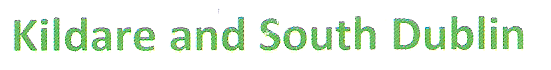 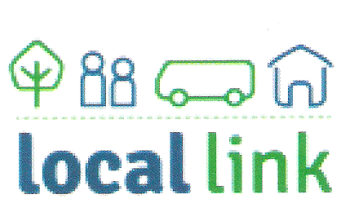 Kildare Local Transport Link, Level 7, Aras Chill Dara, Naas, Co KildareEmail: Christine.scanlon@locallink.ie Tel: 045 980383.  CRO No: 544041 CHY No. 21451.Social Fund Grant Application 2022Co funded by TFI Local Link Kildare South Dublin & County Kildare LEADER PartnershipDetails of Applicant(s)Details of Trip(s) Planned.Accessibility IssuesPrevious Applications Organisations Ability to ContributeSigned:		 ______________________________________________________________________Position:	 ______________________________________________________________________On behalf of Group Name): _____________________________________________________________________Date of Application:	_________________________________Category of Application Please tick relevant box belowName of Individual or GroupContact Details for Application ProcessAddress.EmailPhone NumbersIndividual  Older Peoples GroupYouth GroupIntegration & CultureAN Other- Please IdentifyDate & Times of Planned Trip(S)Pick Up point & DestinationNumber of Intended Passengers.Do you or any member of your group have any mobility issues that would require specialist vehicle such as wheelchair accessibility?If the answer is yes, please describe requirement as in number of wheelchairs etc.Have you or your Group benefited from any previous Social Funding Application in 2022?For those organisations / individuals who have already benefited from this funding, no further applications will be considered in 2022How Much Can the Group contribute to the provision of this transport service?For Office Use OnlyCost from TFI Local Link Approved Operator: 